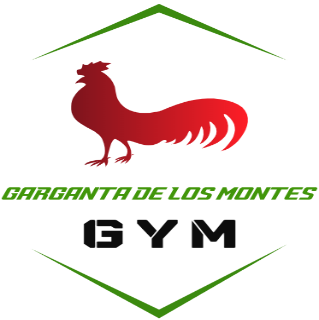 AVISOEl Gimnasio permanecerá cerrado desde el 26 de diciembre al 29 de diciembre (ambos incluidos)                                                                                                                            Perdonen las molestias